DARAMOLA OLUWADAMILOLA OREOLUWA19/MHS01/134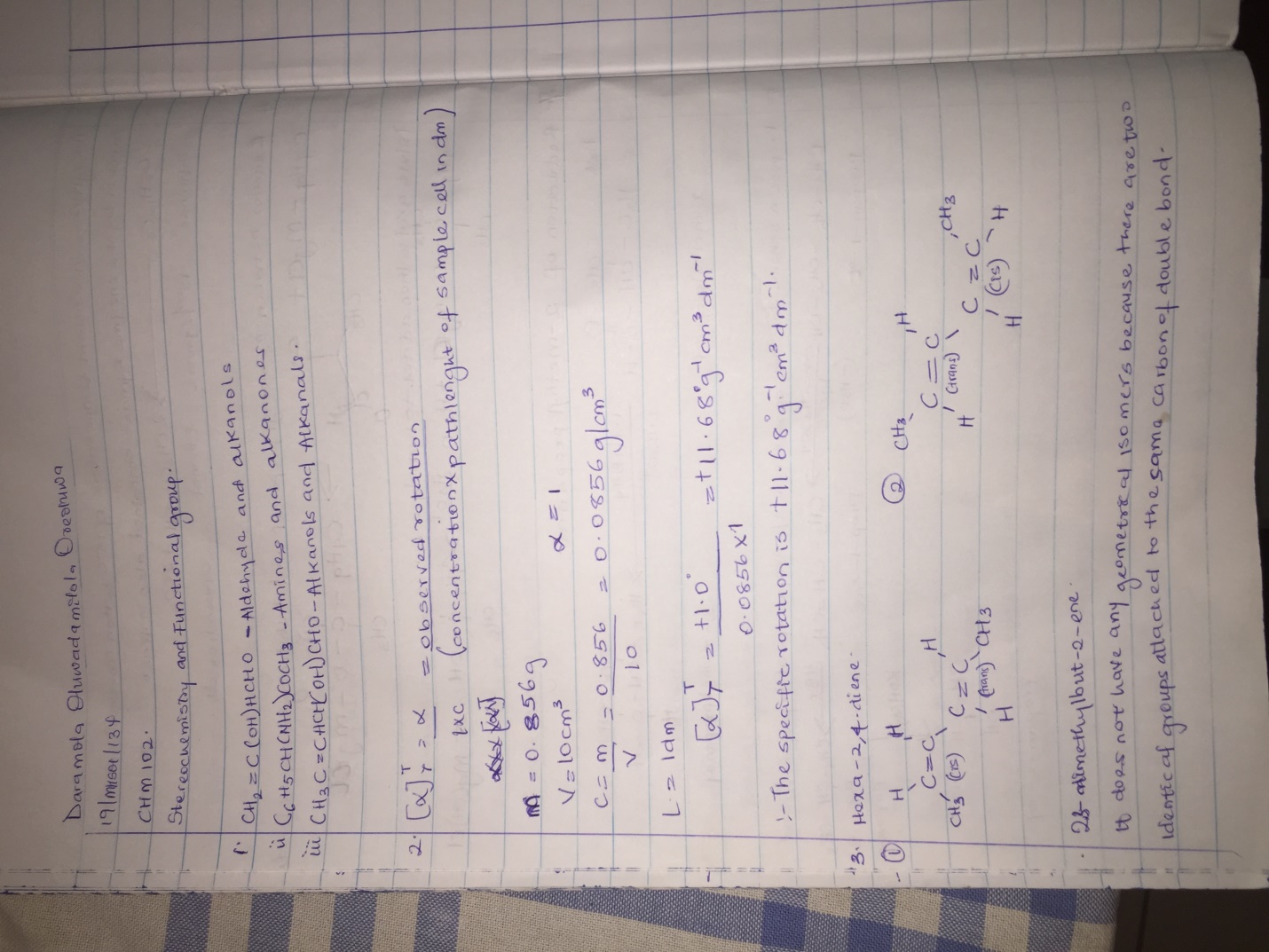 